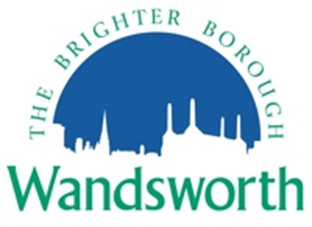 Terms of ReferencePurpose of the Panel  To consider high risk, complex cases where the initial Safeguarding Adult Procedure, and its associated policies, have been unable to reduce or alleviate the risk(s).  To provide a clear and comprehensive review of multi-agency risk assessment and management plans; the panel will discuss the referrals and agree a risk mitigation plan.  A lead organisation will be assigned to coordinate multi agency work and to report back on progress.   To focus on cases where people self-neglect, hoarding or display behaviours pose a risk to themselves and others and where all the usual channels have been exhausted.  Objectives  To promote the independence, well-being, health and dignity of adults at risk. To prevent abuse and exploitation by early multi-agency intervention.    To bring the powers to bear of all relevant partners, sometimes in circumstances where a response may not normally be triggered. To manage, reduce or remove risk by sharing responsibility and maximising a co-ordinated multi agency approach.  To adhere to the Safeguarding principles adopted by the Safeguarding Adults Board:Empowerment: Adults are encouraged to make their own decisions and are provided with support and information.Protection: Adults are offered ways to protect themselves, and there is a co-ordinated response to adult safeguarding.Prevention: Strategies are developed to prevent abuse and neglect that promotes resilience and self-determination. Proportionate: A proportionate and least intrusive response is made, which is balanced with the level of risk. Partnerships: Local solutions through services working together within their communities.Accountability: Accountability and transparency in delivering a safeguarding response.Membership The membership will comprise the following organisations:  If the named representative is unable to attend they must send an appropriate replacement who can fully contribute to CMARAP discussion. he following agencies and professionals may be invited to attend the Panel, if they are involved in a particular case and can provide contribution to cases.Wandsworth Children’s social services CQCProbation Services Housing Trusts’ in the Borough; e.g. Optivo, Wandle Housing London Ambulance Service (LAS)Wandsworth CCG Members responsibilities: 4.1 All panel members are responsible for:Attending each meeting or ensuing that a well-briefed deputy is in attendance.Committing their agency to actions and arranging for these to be carried through post-panel.Referring cases to the panel and making colleagues in their organisation aware of the panel referral process and.Bringing to the panel any information, involvement, actions or case work carried out with an adult; including relevant information from an allocated professional working directly with the person referred (if applicable).Oversee completion of agreed actions prior to the next meeting.Referral process Any partner can make a referral to the panel of situations which have already been considered within partner agencies risk assessment processes and there remains a significant risk. All referrals should be made on the referral form –see appendix 1 and emailed to safeguardingadults@richmondandwandsworth.gov.uk Where possible, referrals will need to be received at least ten working days before panel sits.  Deadline for referrals is 5 working days prior to the day of the panel meeting to allow Safeguarding Adults Coordinators to screen the referral and accept or decline the referral. The Safeguarding Adults Coordinator will review all referrals to ensure it meets the criteria for the panel and that there is sufficient information on the referral form to enable partners to prepare for the meeting. Meeting form The panel will consider any referral made on the prescribed referral form.The referring person or agency will be invited to attend the meeting to present their referral and be involved in the case discussion.Meeting Administration and frequency  The panel will be chaired by a Head of Professional Standards and Adult Safeguarding, Richmond and Wandsworth councils. The Richmond and Wandsworth Adult Social Services Safeguarding Team will be responsible for arranging meeting bookings and circulation of minutes and agendas. The panel will meet regularly monthly or at least 6 times a year. With the agreement of the chair it will be possible to convene special meetings for considering an urgent case.   Governance  The Panel will be accountable to the Richmond and Wandsworth care governance group. The panel will provide the Richmond and Wandsworth Safeguarding Adults Team regular updates on activities of the partnership to the board.  The chair person is responsible for preparing these reports.ReviewThese terms of reference were agreed in December 2018 and will be reviewed in December 2019. Appendix 1SubmissionPlease email your referral securely to:Referrer Details Details of Person being referred Reason for referralSummary of key risks – mark all that apply COMMUNITY MULTI AGENCY RISK ASSESSMENT PANEL (CMARAP) Agency Members job roleRichmond and Wandsworth Councils Adult Social Services department Head of Professional Standards and Adult SafeguardingRichmond and Wandsworth Councils Adult Social Services department Safeguarding Adults Service Manager Richmond and Wandsworth Councils Adult Social Services department LD Service Manager Richmond and Wandsworth Councils Adult Social Services department Wandsworth Team Service ManagerRichmond and Wandsworth Councils Adult Social Services department Wandsworth Mental Health Social Work Team Service ManagerWCDASSafeguarding lead CLCHAdult Safeguarding LeadSt George’ HospitalLead Nurse Adult Safeguarding, SWLSGMHTCMHTSWLSGMHTHome treatment team CLCHSafeguarding leadMetropolitan Police Partnership and PreventionMetropolitan Police Safer Neighbourhood Team Metropolitan Police Mental Health Liaison OfficerRichmond and Wandsworth Councils, Housing DepartmentPolicies and Performance  Richmond and Wandsworth Councils, Housing DepartmentSupported HousingRichmond and Wandsworth councils - Community Safety Team – Community Safety OfficerRichmond and Wandsworth Councils – Environmental HealthPrivate Sector Housing officer London Fire Brigade –Wandsworth Borough CommanderWandsworth Wellbeing Services (IAPT)Consultant Psychologist COMMUNITY MULTI AGENCY RISK ASSESSMENT PANEL (CMARAP) NameSafeguarding Adults TeamEmailsafeguardingadults@richmondandwandsworth.gov.ukPhone 0208 871 5855Name (of person making a referral):Name of your AgencyPosition:Your email:Your telephone number:NameAddress Date of Birth GPMOSAIC Number Briefly outline the reasons for your referral – include details of all actions and concerns undertaken by your agency or which you know about taken by other agencies Refusing to engage with supportSelf-neglectHoarding FireEviction /homelessnessUnsafe environmentRisk of harm to othersRick to children living with the person Other specify below Details of other risk Details of other risk Details of other risk Outline help you are expecting from CMARAPSA Team screening decision (not to be completed by social worker)